  روابط عمومي شركت مجتمع گاز پارس جنوبي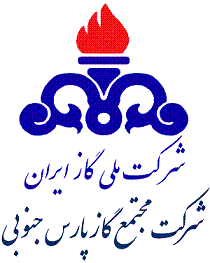   روابط عمومي شركت مجتمع گاز پارس جنوبيآگهي مناقصه عمومي يك‌مرحله‌اي شماره: 2055/97 موضوع: تعمير و نگهداري تجهيزات و شبكه‌هاي ICT  پالايشگاه دوم مجتمع گاز پارس جنوبي (تجديد)آگهي مناقصه عمومي يك‌مرحله‌اي شماره: 2055/97 موضوع: تعمير و نگهداري تجهيزات و شبكه‌هاي ICT  پالايشگاه دوم مجتمع گاز پارس جنوبي (تجديد)استان بوشهر، عسلويه، منطقه ويژه اقتصادي انرژي پارس، شركت مجتمع گاز پارس جنوبي، پالايشگاه دوم، ساختمان مديريت‌ پالايشگاه دوم، اتاق شماره 212، دفتر خدمات پيمان‌هاي پالايشگاه دومنام و نشاني مناقصه گزار13/11/1397آخرين مهلت اعلام آمادگي و تحويل رزومه متقاضيان شركت در مناقصه24/11/1397توزيع اسناد مناقصه به شركت‌هاي واجد صلاحيت07/12/1397مهلت تحويل پيشنهادات مالي توسط مناقصه‌گران07/12/1397تاريخ بازگشائي پيشنهادات ماليپس از اتمام مرحله ارزيابي صلاحيت‌،  به مبلغ 000/000/090/1 ريال به صورت تضامين قابل قبول وفق آئين‌نامه تضمين معاملات دولتي شماره 123402/ت50659هـ مورخ 22/09/94 هيأت وزيران و يا واريز نقدي به شماره حساب سيبا 0111112222005 بانک ملي ايران شعبه عسلويه به نام پالايشگاه دوم و ارائه فيش واريزينوع و مبلغ تضمين شركت در فرآيند ارجاع كارجهت كسب اطلاعات بيشتر  به آدرس‌هاي:  SPGC.IR(بخش مناقصات)، TENDER.BAZRASI.IR و IETS.MPORG.IR   مراجعه فرمائيد.جهت كسب اطلاعات بيشتر  به آدرس‌هاي:  SPGC.IR(بخش مناقصات)، TENDER.BAZRASI.IR و IETS.MPORG.IR   مراجعه فرمائيد.